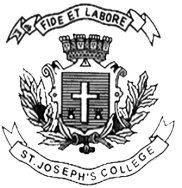 ST. JOSEPH’S COLLEGE (AUTONOMOUS), BANGALORE-27B.A.  SOCIOLOGY: IV SEMESTERSEMESTER EXAMINATION APRIL 2020SO418: INTRODUCTION TO SOCIAL RESEARCH Time: 1 1/2hrs                                                                   Maximum marks: 35This question paper has one printed page and three parts.I  Answer any TWO of the following in one full page each:                          5x2=10What is social research and give the differentiate between the pure and applied research.Define Hypothesis. What are the various sources of Hypothesis?Write the basic purpose of experimental research design.II Answer any ONE of the following in about two pages each:	            10 X 1 =10What are the advantages and disadvantages of open-ended questionnaire?Explain the different types of sampling techniques.III Answer any ONE of the following in about three pages each:	          15 X 1 = 15Define social research and explain the problems encountered by the researcher. Examine the importance of secondary data in social research.                                                        *****************************	SO418-B-2020